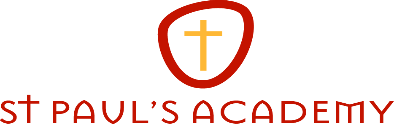 51 Finchale Road, Abbey Wood, London  SE2 9PXTel: 020 8311 3868   or Website www.stpaulsacademy.org.ukPrincipal: Mrs S M WardJob Description Inclusion and Behaviour Administrator & Data Manager (Maternity Cover)Required from April or September StartSalary: Commensurate with experienceOne Year Maternity Cover - May 2024-April 2025St Paul’s Academy seeks a skilled administrator and Data administrator with a strong working insight into the working of SIMS, capacity to manage information and to work with the Inclusion teams on pupil records, data and communications. Part of the role which will support the setting up of meetings for SEND colleagues / Senior colleagues ensuring that the preparation and data/records required are shared in a timely way. The role requires excellent communication skills, ability to work as a team and accuracy in record keeping and maintenance of school records. Purpose:To provide administrative support for Inclusion provision and the Inclusion TeamReporting to:Leaders with responsibility for SEND Behaviour and InclusionLiaising with:Assistant Principal- SEND and InclusionAssistant Principal- Behaviour and Management of StudentsSENDCOTeaching StaffTeaching Assistants Learning Mentors Senior Leadership Team External AgenciesParentsStudentsWorking Time:37 hours a week Term time onlyEquivalent to 38 weeksSalary/Grade:Scale 20-24 Outer London  - Commensurate and dependent on Experience £33957 (Pro Rata Term Time Only 29385) - £36045 (Pro Rata Term Time Only £31192)Disclosure levelAll positions are subject to an enhanced DBS check as standard practice.DateApril 2024MAIN (CORE) DUTIESThe specific duties and responsibilities pertaining to the Inclusion and SEND work of the school should be read in conjunction with the Staff Handbook and related Protocols which should be complied with at all times.MAIN (CORE) DUTIESThe specific duties and responsibilities pertaining to the Inclusion and SEND work of the school should be read in conjunction with the Staff Handbook and related Protocols which should be complied with at all times.Support for StaffInclusion Administration:To manage and schedule the annual reviews in consultation with SENDCO and AP for SEND To arrange meetings between the Inclusion Team and parents including TACs, PEPS etc and typing and distribution of notes from meetings.To arrange reviews for students (EHCP) and students in care (PEPs) - issuing invitations, collating data for staff, preparing packs for meetings, typing and formatting drafts/final documents and distribution of both to invitees and extended invites as directed.To distribute all review documentation to all parties, including Teaching Assistant information packs.To collate EHCP paperwork and keep outcomes and objectives up to date on Provision Map with assistance from the Assistant Principal Inclusion.To type and edit letters to external agencies and parentsTo arrange visits to students by ATS, EPS, Physios and OTs- notifying students and staff of timingsTo maintain SEND data on SIMS/Provision Maps as and when they are updatedTo provide data (attendance/behaviour/medical/interventions/student passport) on request for key meetings with families or for external agencies.To send feedback requests to teaching staff e.g. Round Robins, Google or Microsoft Forms- chasing non replies and collating data received.To support the SEND and Inclusion Leads with their CAMHS and Paperwork and meetings.To request information and documentation from primary schools and collate/chase receipt.To ensure that SEND and Safeguarding information are shared securely with destinations for Year 11 Leavers and Mid-Year transfers in liaison with the AP SEND and VP InclusionTo record and maintain accurate information on SIMs and in files for students with Exam Access Arrangements (EAA) and support administration with the Exams Officer.Behaviour Administration:Produce reports and set up bespoke Reports on SIMS for leaders and staff to access reports relating to all aspects of a student SIMS record.Provide Data for Senior Leaders to analyse any behaviour trends at different levels (year group, key groups etc) of the school to look at diagnosing trends, patterns and addressing these.Maintain truancy records and communications and reports related to the monitoring of these.Maintain records of Students removed from lessons and communication and reports related to the monitoring of these.Maintain records of students daily centralised detentions and Principal’s detentions, and communication and reports related to the monitoring of these.Making changes to TT on SIMS to support the Pastoral and Inclusion team.To support the Senior Team with administration for meetings where required.Support for StudentsTo record and create exemption cards (e.g. Time Out cards, SEND Hub Cards).To collate student views for review meetingsAdministrationAdmin related to detention, truancy and on calls and data reports to support strategic senior leadershipTo update, generate and distribute Pupil Provision mapsTo distribute Inclusion information to staff as required.To create files for new students and file all student documentsTo collate information from primary schools and prepare brief resume of information for Learning mentors and Learning Assistants.To update SIMS and Provision map software with SEND statistics and Assess, Plan Do and Review information.To upload and distribute SEND related documents received.To respond to or refer SEND related emails.To minute for Inclusion meetings if required.Other related dutiesTo provide administrative support for Year Leads and other staff as required.To support safeguarding procedures and attend safeguarding meetings.To support the Administrative Team with reports and information as required Provide change of lesson supervision and presence.Essential Skills & QualificationQualificationsGood or outstanding working knowledge of SIMS Modules is essential.Good working knowledge and understanding of IT and ability to use word- processing, spreadsheet and database software.A good level of numeracy and literacy.Experience of working in an educational setting with students.Understanding of day to day administrative tasks related to cover, exams administration and modules relating to assessment and reporting on SIMS.Team Player and willing to contribute to the wider goals of the Admin teamCapacity to work with staff, communicate effectively and efficiently with staff, students and their families.Demonstrable experience of working with young people and families.Holds First aid at work qualification or willingness to undergo first aid training. (Desirable)Excellent understanding of GDPR Capacity to keep confidentialityEssential personal attributesAbility to work as part of a team and on own initiative and with resilience.Self-motivating with the ability to effectively and accurately multitaskGood interpersonal skills, and the ability to enthuse and motivate others.Flexible and adaptableCare about the outcomes for all studentsPractical SkillsAble to work on short, mid and long term projects in an organised and effective way to ensure that all projects are brought to completionAble to build constructive relationships with staff, parents and carersAble to develop and maintain close links and work effectively with staff both within and beyond the schoolAble to gather information and produce reports in a professional and timely mannerConfident basic user of ICT. Must be numerate and well organised.Good planning and organisational skills and a flexible approach to the management of work.Excellent communication skills both written and oral and the ability to communicate effectively with staff and students.Ability to prioritise own workloadAbility to direct and support other colleagues as appropriate.Staff DevelopmentTo take part in the school’s staff development programme by participating inarrangements for further training and professional development.To engage actively in the Appraisal Review process.EMPLOYEE RESPONSIBILITIES:To play a full part in the life of the school community, to support its distinctive mission and ethos as a Catholic School and to encourage staff and students to follow this example.To promote actively the school’s policies.To comply with the school’s Health and Safety Policy and associated working procedures, undertakingrisk assessments as appropriate.To comply with the School’s Equal Opportunities and Diversity Policy and to ensure that it isimplemented within the service area of the post.To comply with the School’s Data Protection Policy and Code of Practice within the service area of thepost.To support the school in meetings its legal requirements for worship.To show high expectations of all students and staff; respect for their social, cultural, linguistic, religious and ethnic backgrounds; and commitment to raising educational achievements.Employees are expected to be courteous to colleagues and provide a welcoming environment to all visitors and telephone callers.Whilst every effort has been made to explain the main duties and responsibilities of the post, each individual task undertaken may not be identified.Employees will be expected to comply with any reasonable request from a manager to undertake work of a similar level that is not specified in this job description.The school will endeavour to make any necessary reasonable adjustments to the job and the working environment to enable access to employment opportunities for disabled job applicants or continued employment for any employee who develops a disabling condition.HEALTH AND SAFETYTo ensure that all health and safety instructions are followed and that all reasonable care is taken not to do anything that might endanger the postholder or others; to report to the line manager, or person in authority any dangerous situations in the workplace or any perceived shortcomings in health and safety arrangements.St Paul’s operates a No Smoking policy.SPECIAL CONDITIONSThis job description sets out the duties of the post at the date when it was drawn up, but following consultation with you, may be changed by the Principal to reflect or anticipate changes in the job which are commensurate with the salary and job title.Some flexibility in the pattern of hours worked is required with a willingness to potentially undertake working outside of the normal daily hours to meet the school needs.St Paul’s Academy is an equal opportunities employer and is committed to safeguarding and promoting the welfare of children and young people and expects all staff to share this commitment.